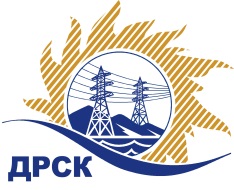 Акционерное Общество«Дальневосточная распределительная сетевая  компания»    (АО «ДРСК»)Протокол № 346/УКС-ВПЗакупочной комиссии о признании закрытого электронного запроса цен несостоявшимся         СПОСОБ И ПРЕДМЕТ ЗАКУПКИ: закрытый электронный запрос цен на право заключения Договора на выполнение работ «Мероприятия по строительству и реконструкции для  технологического присоединения к электрической сети АО "ДРСК"  потребителей с заявленной  мощностью свыше 150 кВт (в том числе ПИР) в г. Хабаровске, ул. Краснодарская,70»  (закупка № 2014  ГКПЗ 2016 г.)ПРИСУТСТВОВАЛИ:   члены постоянно действующей Закупочной комиссии АО «ДРСК» 2 уровняВОПРОСЫ, ВЫНОСИМЫЕ НА РАССМОТРЕНИЕ ЗАКУПОЧНОЙ КОМИССИИ: Об утверждении цен полученных на процедуре вскрытия конвертовОб отклонении заявок АО «ВСЭСС», ЗАО КМУ "ДЭМ"О признании закупки несостоявшейсяРЕШИЛИ:По вопросу № 1Утвердить цены, полученные на процедуре вскрытия конвертов.По вопросу № 21. Отклонить заявки АО «ВСЭСС», ЗАО КМУ "ДЭМ"  от дальнейшего рассмотрения на основании п. 2.1.1.1 Документации о закупке.По вопросу № 31. Признать закрытый запрос цен несостоявшимся на основании п. 7.7.11.2 Положения о закупке продукции для нужд  АО «ДРСК», так как после проведения отборочной стадии осталось менее двух заявок.2. Провести закупку повторно.Чуясова Е.Г.(4162) 397-268г. Благовещенск                                     «24» февраля  2016№п/пНаименование Участника закупки и его адресЦена заявки на участие в закупке1АО «ВСЭСС»680042, г. Хабаровск, ул. Тихоокеанская, 165Цена: 3 870 989,97 руб. (цена с НДС: 4 567 768,16 руб.)2ЗАО КМУ "ДЭМ"681000, г. Комсомольск-на-Амуре, ул. Лесозаводская, 3Цена: 3 882 298,00 руб. (цена с НДС: 4 581 111,64 руб.)3ООО "ЭТК Энерготранс"680054, г. Хабаровск, ул. Трехгорная 8Цена: 3 882 298,00 руб. (цена без НДС: 4 581 111,64 руб.)Основания для отклоненияНа электронной торговой площадке b2b-energo.ru в составе документации АО «ВСЭСС»  приложена только Анкета Участника запроса цен.На электронной торговой площадке b2b-energo.ru в составе документации ЗАО КМУ "ДЭМ" приложено только Свидетельство о постановке на учет в налоговом органе юридического лица.Ответственный секретарь Закупочной комиссии 2 уровня АО «ДРСК»М.Г. Елисеева